Practice Test Foundations and Pre-Cal 10Is each relation linear or non-linear? Explain your choice.The orbit of a planet around the sun on an elliptical path in terms of time and distance of the planet from the sun (-10,-5), (-5,0), (0,5), (5,10) y=2x2+3x-1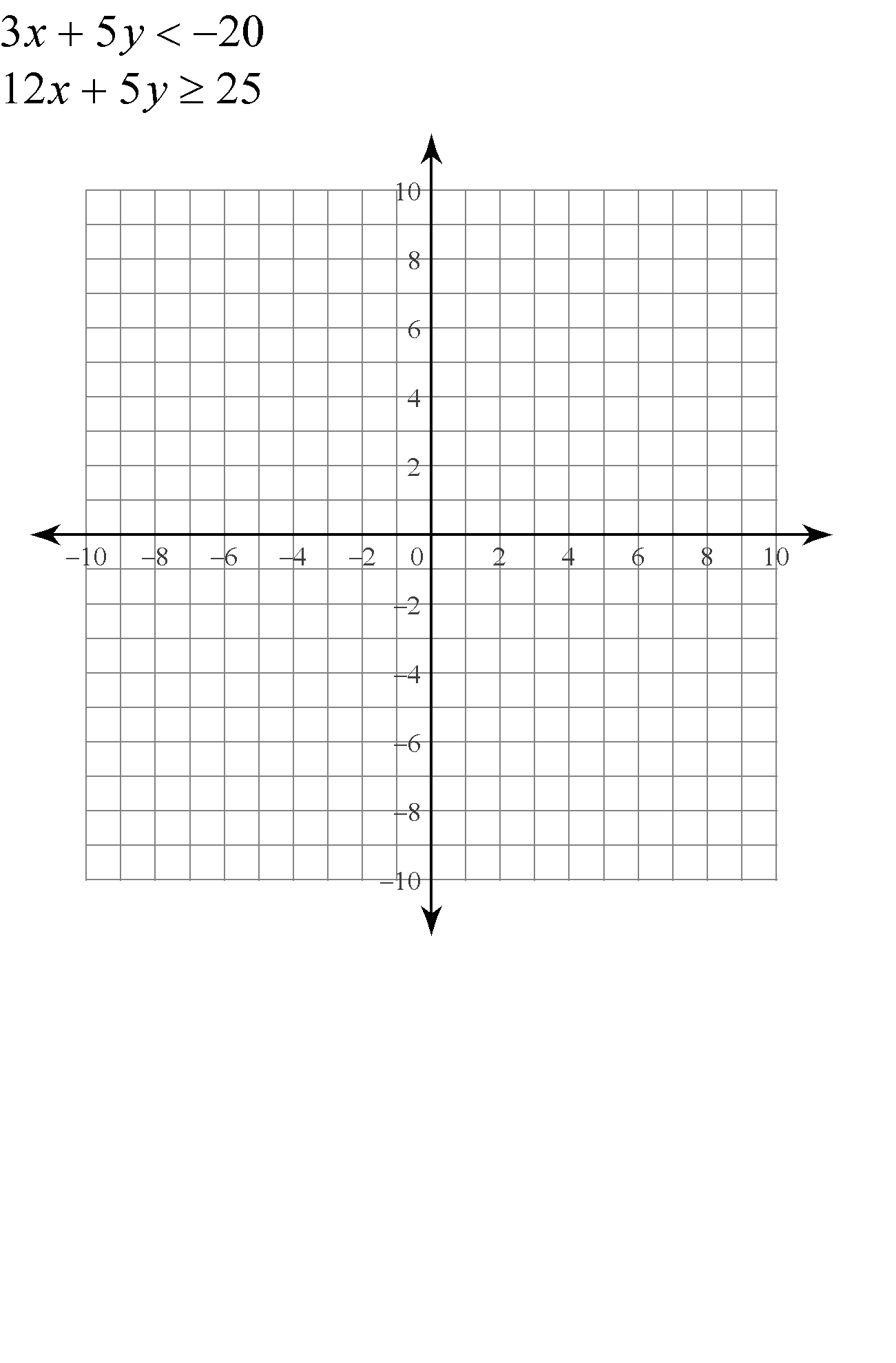 Which of the following represent the same relation?A 							B  C One number is double another D (-2,0), (0,2), (2,4), (4,6) Katya wants to sell a camper trailer. The cost to place an advertisement in a newspaper is $37.95 for three lines of text and a picture plus $7 for each additional line of text. Consider the relation of total cost vs. total number of lines of text,Is this relation linear? Explain Identify the dependent and independent variable Create a set of ordered pairs to represent 3,4,5,6, and 7 lines of text in the advertisementIs this relation discreet or continuous?Graph the relationState the domain and range of each relation(-9,5), (-5,5), (0,5), (0,8), (2,8)Express the domain and the range of each relation in interval notation and set notation. 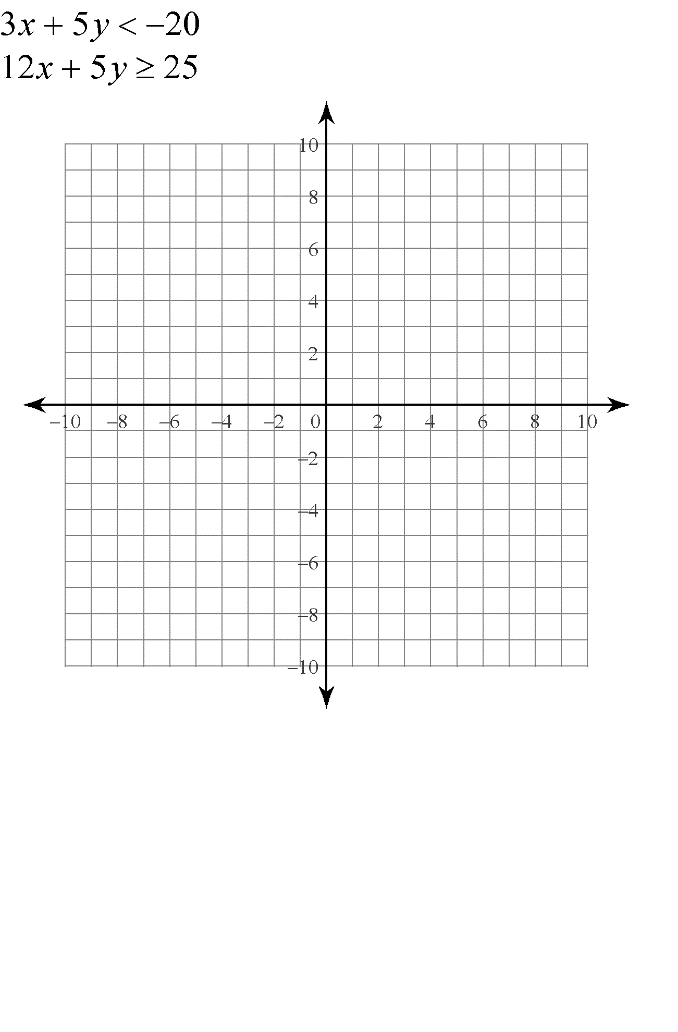 Which relations are functions? Explain how you know.(2.3,5.1), (8.6,9.4), (8.6,9.2), (9.5, 10.0)The function M(E)=E/2.7 can be used to approximate your weight, M, in Kg, on mars where , E, in Kg, is your weight on earth. Suppose you weight 66Kg on earth, how much would you weight on mars?How much would a Martian who weighs 14Kg on mars weight on earth?For her local run for the cure Amber donates $50 of her own money she also collects $25 pledges. The function P(n)=25n+50 represents the total funds she contributes Determine an appropriate domain and range the use a table of values to graph the function.Determine the value of P(8). Explain the meaning of your answer.Prizes are awarded to students who collect more than $675. How may pledges must Amber collect to receive a prize?Explain why this situation depicts a function.XY82169120100251093111838XY-20022446XY1122334455Hair colorGender BrownMaleBlackMaleBlackFemaleBlondeFemaleRedFemale